Рассмотрено на заседании                                                   Утверждено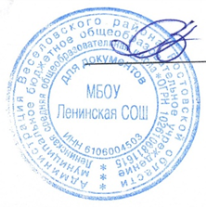 Педагогического совета                                                       Директор школы:              Т.В. Олексюк Протокол № 3 от  23.03.2015                                               Приказ № 104 от  01.04.2015                          Положение об учебном кабинете 1.   Общие положения1.1.  Настоящее положение об учебном кабинете (далее по тексту - Положение) разработано в соответствии с Федеральным Законом № 273– ФЗ от 29.12.2012 г. «Об образовании в Российской Федерации» ст.28,  гигиеническими требованиями к условиям обучения в ОУ (СанПиН 2.4.2.2821-10), письмом Минобрнауки РФ от 01.04.2005 г. «О Перечне учебного и компьютерного оборудования для оснащения общеобразовательных учреждений» и на основании Устава школы.1.2. Положение является локальным правовым актом  и регулирует деятельность учебных кабинетов МБОУ Ленинской  СОШ (далее- школа).1.3. Учебный кабинет- это учебное помещение школы, оснащенное наглядными пособиями, учебным оборудованием, мебелью и техническими средствами обучения, в котором проводится учебная, факультативная и внеклассная работа с учащимися в полном соответствии с действующими государственными образовательными стандартами, учебными планами и программами, а также методическая работа по предмету с целью повышения эффективности и результативности образовательного процесса.1.4. Обучающиеся начальных классов обучаются в закрепленных за каждым классом учебных  помещениях.1.5. Занятия в  учебном кабинете проводятся в соответствии  с действующим расписанием занятий и внеурочной деятельностью1.6. Правила пользования учебным кабинетом:-  кабинет должен быть открыт за 15 минут до начала занятий;-  обучающиеся должны находиться в кабинете только в присутствии учителя;-  кабинет должен проветриваться каждую перемену;-  учитель должен организовывать уборку кабинета по окончании занятий в нем. 1.7.  Учебные кабинеты функционируют с учетом специфики школы в целях создания оптимальных условий  для выполнения современных  требований  к организации образовательного  процесса.1.8.  Оборудование учебного кабинета должно позволять вести эффективное преподавание предмета при всем разнообразии методических приемов и педагогических интересов учителей.2. Организация деятельности заведующего учебным кабинетом, лабораторией.2.1.  Исполнение обязанностей заведующего учебным кабинетом осуществляется на основании приказа директора школы в соответствии с должностной инструкцией заведующего кабинетом.2.2.  Заведующий предметным кабинетом, лабораторией обязан:-  анализировать состояние учебно-материального оснащения кабинета  не реже чем раз один в год;-  планировать и организовывать систему мер, направленных на обеспечение кабинета  необходимым оборудованием согласно учебным программам и установленным нормативам;-  составлять план развития и работы кабинета  на текущий учебный год и следить за его выполнением;-  содержать кабинет  в соответствии с санитарно-гигиеническими требованиями, предъявляемыми к предметному кабинету;-  принимать меры по обеспечению кабинета  материалами и необходимой учебно-методической документацией, инструкциями и т. д.;-  вести учет имеющегося оборудования в кабинете (лаборатории);-  обеспечивать сохранность имущества кабинета  и надлежащий уход за ним;-  обеспечивать соблюдение правил охраны труда и техники безопасности, правил поведения учащихся и преподавателей в кабинете, проводить и учитывать соответствующие инструктажи с учащимися с последующими отметками в журнале;-  организовывать внеаудиторную работу по предмету (консультации, дополнительные занятия и др.), отражать ее в расписании работы кабинета;-  способствовать созданию банка творческих работ учащихся в учебном кабинете.2.3. Заведующий предметным кабинетом-лабораторией  имеет право:ставить перед администрацией вопросы по совершенствованию оборудования кабинета; ходатайствовать о поощрении или наказании отдельных учащихся и преподавателей, работающих в данном учебном кабинете.3. Организация деятельности учителя-предметника в учебном кабинете.3.1. Общие требования к учебному кабинету.3.1.1  В учебном кабинете должна находиться следующая   документация:-  Санитарно-эпидемиологические требования к условиям и организации обучения в    общеобразовательных учреждениях; -  Государственный образовательный стандарт по предметам по профилю кабинета;-  паспорт кабинета;-  договор о полной материальной ответственности (при необходимости);3.1.2. В соответствии с требованиями кабинет должен быть оснащен: рабочим местом преподавателя и учащихся; обучающийся обеспечивается рабочим местом в соответствии с его ростом, состоянием  зрения и слуха.  Рабочее место закрепляется за каждым обучающимся  1 раз в учебный год; мебелью, соответствующей требованиям СанПиН; классной доской, указкой и приспособлением для размещения таблиц, карт и схем; аудиовизуальными средствами обучения (при необходимости); приборами и оборудованием для выполнения лабораторных и практических работ (при необходимости); предметными стендами;3.1.3. Учебный кабинет должен соответствовать санитарно-гигиеническим требованиям к отделочным материалам, составу, размерам и размещению мебели; воздушно-тепловому режиму; режиму естественного и искусственного освещения) и требованиям пожарной безопасности ППБ 01-03.3.1.4. Учебный кабинет должен быть обеспечен первичными средствами пожаротушения и аптечкой для оказания доврачебной помощи ( при необходимости).3.1.5. Предметный кабинет должен соответствовать санитарно-гигиеническим требованиям и требованиям по охране труда, предъявляемым к учебным помещениям.3.1.6. В кабинете  должны быть в наличии:-  график проветривания;-  инструкции по охране труда (при необходимости);-  журнал инструктажа учащихся по охране труда (при необходимости).3.2. Общие требования к оформлению учебного кабинета.3.2.1. Оформление учебного кабинета должно быть осуществлено в едином стиле с учетом эстетических принципов.Оформление кабинета:-  оптимальность организации пространства кабинета: -  места педагога, -  ученических мест,-  наличие постоянных и сменных учебно-информационных стендов: -  рекомендации по выполнению домашних работ, -  рекомендации по подготовке к различным формам учебно-познавательной деятельности (практикум, семинар, лабораторная работа, тестирование, зачет и др.)3.2.2. При оформлении кабинета должны быть соблюдены следующие принципы дизайна: -  комплексность проектирования, которая предполагает одновременное решение органического сочетания инженерного, экономического и художественного конструирования;-  функциональность учебно-наглядных пособий, дидактических и технических средств обучения;-  эстетическая выразительность, целесообразность предметных форм, пропорциональность, масштабность, гармоничность всего имеющегося в кабинете;-  учет окружающей среды и конкретных условий;-  единство формы и содержания; -  информационная выразительность всех элементов и интерьеров;3.2.3. Занятия в учебном кабинете должны служить формированию у обучающихся:-  современной картины мира;-  общеучебных умений и навыков;-  обобщенного способа учебной, познавательной, коммуникативной и практической деятельности;-  потребности в непрерывном, самостоятельном и творческом подходе к овладению новыми знаниями;-  ключевых компетенций — готовности учащихся использовать полученные общие знания, умения и способности в реальной жизни для решения практических задач;-  теоретического мышления, памяти, воображения;воспитанию учащихся, направленному на формирование у них коммуникабельности и толерантности.3.3. Требования к учебно-методическому обеспечению кабинета.3.3.1. Учебный кабинет должен быть укомплектован учебным   оборудованием, необходимым для выполнения учебных программ, реализуемых школой согласно «Перечню учебного и компьютерного оборудования для оснащения общеобразовательных учреждений» в соответствии с местными нормативами.3.3.2. Учебный кабинет должен быть обеспечен учебниками, дидактическим и раздаточным материалом, необходимым для выполнения учебных программ, реализуемых школой.3.3.3.  В учебном кабинете в открытом доступе должны находиться материалы, содержащие минимально необходимое содержание образования и требования к уровню обязательной подготовки (стандарта образования);образцы контрольно-измерительных материалов (КИМ) для определения усвоения требований образовательного стандарта.3.3.4. Учебный кабинет должен быть обеспечен комплектом типовых заданий, тестов, контрольных работ для диагностики выполнения требований базового и повышенного уровня образовательного стандарта.3.3.5.  На стендах в учебном кабинете должны быть размещены:-  требования образовательного стандарта по профилю кабинета;-  требования, образцы оформления различного вида работ (лабораторных, творческих,  контрольных, самостоятельных и т.п.) и их анализ;-  варианты заданий олимпиад, конкурсов, интеллектуальных марафонов по профилю кабинета и их анализ;-  рекомендации по организации и выполнению домашних заданий;-  рекомендации по подготовке к различным формам диагностики;-  требования техники безопасности.3.3.6. В кабинете должны быть в наличии:тематические разработки занятий;дидактический и раздаточный материал;материалы для организации контроля знаний и самостоятельной работы учащихся;демонстрационные материалы;творческие работы обучающихся (рефераты, проекты, модели, рисунки) (при необходимости);учебно-методическая и справочная литература по дисциплине;библиографическая картотека по дисциплине;картотека дидактических материалов;оборудование и методические разработки для проведения лабораторного практикума (для лабораторий).3.4.	Требования к паспорту учебного кабинета Титульный лист должен содержать наименование школы, кабинета, реквизиты приказа  об утверждении паспорта кабинета.Сведения о кабинете: - зав. кабинетом (ФИО, образование, категория, специальность)- дата аттестации кабинета;- оснащение кабинета (всего по перечню, в кабинете имеется, процент оснащенности).2.   График работы кабинета на учебный год.3.   Оформление кабинета.4.   Наглядные пособия  (карты, таблицы, стенды, электронные пособия, видеофильмы, альбомы и т.п.),  дидактические пособия.5.   Методическое обеспечение.6.   Технические средства обучения, оборудование, мебель, рабочие места учителя и учащихся и.т.п.7.   Перспективный план кабинета.8.   Каталог библиотеки кабинета.9.   Акт-разрешение на проведение занятий.10. Инструкции по охране труда (в кабинетах химии, физики, информатики и в спортзале).11. Инструкции по технике безопасности (в кабинетах, где это требуется по нормативным документам.12. Журнал регистрации инструктажа с учащимися (для кабинетов физики, химии, информатики, физической культуры, биологии)13. Анализ работы кабинета за предыдущий учебный год.14. План работы кабинета на текущий учебный год.		Последовательность разделов паспорта может быть свободной.